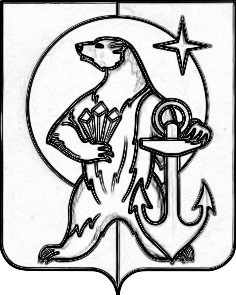 РОССИЙСКАЯ ФЕДЕРАЦИЯЧУКОТСКИЙ АВТОНОМНЫЙ ОКРУГМУНИЦИПАЛЬНОЕ БЮДЖЕТНОЕ ОБЩЕОБРАЗОВАТЕЛЬНОЕ УЧРЕЖДЕНИЕ«ЦЕНТР ОБРАЗОВАНИЯ г.Певек»П Р И К А ЗС целью обеспечения комплексной оценки качества образования обучающихся МБОУ Центр образования г.Певек приказываю:Утвердить графики проведения годовых контрольных работ:в классах основной школы (приложение 1);в классах средней школы (приложение 2);в классах очно-заочной школы (приложение 3).Учителям-предметникам:провести годовые контрольные работы в 2018-2019 учебном году в 5-11 классах в период с 11 по 21 мая 2019г согласно утвержденному графику по следующим предметам:5 классы: литература, обществознание, география, английский язык;6 классы: литература, английский язык;7 классы: литература, геометрия, биология, физика, информатика, английский язык;8 классы: литература, геометрия, физика, химия, информатика, английский язык;9 классы: русский язык, литература (в формате ОГЭ), алгебра, геометрия, обществознание, география, физика, информатика, английский язык;10 классы: алгебра и н.а. (профильная группа), геометрия, химия, физика, информатика (профильная группа), английский язык;11 классы: русский язык, литература (в формате ЕГЭ), алгебра и н.а., геометрия, обществознание, информатика, английский язык.тексты контрольных работ и формы проведения согласовать с завучами-кураторами;с целью исключения перегрузки обучающихся:использовать возможность совмещения тематического и промежуточного контроля;учитывать как годовые контрольные работы всероссийские проверочные работы и мониторинговые исследования качества образования по русскому языку в 5-8 классах, по математике в 5-6, алгебре, алгебре и началам анализа в 7-8, 10 классах, истории в 5-6, 11 классах, биологии - в 5-6, 11 классах, географии – в 6, 7, 11 классах, физике, химии - в 11 классах.в срок до 25 мая сдать завучам-кураторам отчет по результатам годовых контрольных работ по форме (файл Excel в сетевой папке общего доступа), развернутый анализ контрольных работ по русскому языку и математике;спланировать работу по ликвидации пробелов за счет часов повторения в начале 2018-2019 учебного года (отразить в календарно-тематическом планировании).Заместителям директора по учебно-методической работе:взять под контроль соблюдение учителями-предметниками графиков проведения работ.результаты контрольных работ отразить в приказах (в рамках курирования) в срок до 28.05.2018г.Руководителям методических объединений отразить в отчетах уровень освоения учебных программ по результатам контрольных работ.Минаковой И.М., документоведу, ознакомить педагогов с содержанием данного приказа через информационный стенд.Контроль исполнения приказа директор оставляет за собой.Директор МБОУ Центр образования г.Певек			Е.А. СтепановаС приказом ознакомлены:приложение 1к приказу от 06.05.2019 г. № 02-02/439График проведения годовых контрольных работ в 5-9 классах в 2018-2019 учебном годуприложение 2к приказу от 06.05.2019 г. № 02-02/439График проведения годовых контрольных работ в 10-11 классах в 2018-2019 учебном годуприложение 3к приказу от 06.05.2019 г. № 02-02/439График проведения годовых контрольных работ в 9-11 классах очно-заочной формы обучения в 2018-2019 учебном годуОт 06.05.2019г.№ 02 – 02/439№п/пФИОподпись№п/пФИОподписьЕвко С.Г.Косматенко Е.В.Желонкина О.В.Рассолова Г.С.Лазарская Л.М.Кокоева Л.В.Барожинская О.В.Кудрявцева О.А.Башкирцева И.Р.Глыга Т.А.Дыченкова О.А.Косматенко Е.И.Итапин А.С.Мироненко Е.И.Котовчихина Е.В.Гаврилова Н.Ф.Смольянинова Н.А.Шнурр С.В.Вигантс Я.В.Ивченко А.Ю.Паташева А.С.Дата/ № урокапредмет13141516172021литература5А5литература5Б6обществознание5А5обществознание5Б6география5А2география5Б6английский5А4английский5Б4литература6А1литература6Б6английский6А5английский6Б4литература7А2литература7Б4геометрия7А1геометрия7Б2биология7А5биология7Б4физика7А4физика7Б3информатика7А4информатика7Б3английский7А5английский7Б6литература8А4литература8Б2геометрия8А4геометрия8Б3химия8А1химия8Б4физика8А5физика8Б2информатика8А1информатика8Б2английский8АБ2русский
литература9А4,5русский
литература9Б5,6алгебра9А2алгебра9Б1геометрия9А5геометрия9Б4география9А6география9Б2физика9А4физика9Б1обществозн.9А3обществозн.9Б6информатика9А1информатика9Б2английский9А2английский9Б1дата/№ урока1113141516171820 предмет10А/10Б классы 10А/10Б классы 10А/10Б классы 10А/10Б классы 10А/10Б классы 10А/10Б классы 10А/10Б классы 10А/10Б классы 10А/10Б классы алгебра и начала м.анализа10пр5геометрия10пр3геометрия10ун5информатика и ИКТ10пр1химия10А5химия10Б2физика10А2физика10Б5английский10А4английский10Б411А/11Б классы11А/11Б классы11А/11Б классырусский
литература11АЕГЭрусский
литература11БЕГЭалгебра и начала м.анализа11А4алгебра и начала м.анализа11Б1геометрия11А2геометрия11Б1обществозн.11А6обществозн.11Б6информатика11Аинформатика11Банглийский11А5ЕГЭанглийский11Б5ЕГЭдата/№ урока13151720 предмет9 класс очно-заочная форма9 класс очно-заочная формарусский яз.
литература3,4алгебра1геометрия2общество210/11 классы очно-заочная форма10/11 классы очно-заочная форма10/11 классы очно-заочная формарусский яз.
литература1,2алгебра и н.а.2,3геометрия4общество1